Publicado en Madrid el 10/03/2016 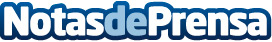 Dos tercios de los vendedores online desperdician su potencial a la hora de fidelizar clientes y de vender a través de varios canalesEl precio del dominio .shop es determinante según datos de un estudio de StratoDatos de contacto:Jesús MartínezResponsable de Comunicación918298497Nota de prensa publicada en: https://www.notasdeprensa.es/dos-tercios-de-los-vendedores-online Categorias: Telecomunicaciones Marketing E-Commerce http://www.notasdeprensa.es